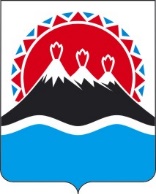 П О С Т А Н О В Л Е Н И ЕПРАВИТЕЛЬСТВАКАМЧАТСКОГО КРАЯ[Дата регистрации] № [Номер документа]г. Петропавловск-КамчатскийПРАВИТЕЛЬСТВО ПОСТАНОВЛЯЕТ:1. Внести в приложение к постановлению Правительства Камчатского края от 01.10.2021 № 419-П «Об утверждении Положения о региональном государственном контроле (надзоре) на автомобильном транспорте, городском наземном электрическом транспорте и в дорожном хозяйстве» следующие изменения:Дополнить раздел 10 следующими частями:«85. Непредставление контролируемым лицом уведомления о принятии мер по обеспечению соблюдения обязательных требований в срок, установленный предостережением о недопустимости нарушения обязательных требований.86. Наличие сведений о непринятии контролируемым лицом мер по обеспечению соблюдения обязательных требований, указанных в предостережении о недопустимости нарушения обязательных требований.87. Выявление факта несоответствия сведений, поступивших от физических лиц, индивидуальных предпринимателей или юридических лиц, сведениям, содержащимся в документах, предоставленных контролируемым лицом в государственный орган, уполномоченный на осуществление данного вида контроля (надзора).».2. Настоящее постановление вступает в силу после дня его официального опубликования.[горизонтальный штамп подписи 1]«О внесении изменений в приложение к постановлению Правительства Камчатского края от 01.10.2021 № 419-П «Об утверждении Положения о региональном государственном контроле (надзоре) на автомобильном транспорте, городском наземном электрическом транспорте и в дорожном хозяйстве»Председатель Правительства Камчатского краяЕ.А. Чекин